MUZEJ MATIJA SKURJENIALEJA ĐURE JELAČIĆA 810290  ZAPREŠIĆZaprešić, 28. 9. 2018.Temeljem članka 10. Statuta Muzeja Matija Skurjeni u Zaprešiću  KLASA: 612-05/2001-01/1, URBROJ: 238/117-01-1 od dana 10.05.2011. godine te Statutarne odluke o izmjenama i dopunama Statuta  Muzeja Matija Skurjeni u Zaprešiću, Povjerenstvo za provedbu postupka zapošljavanja po Oglasu objavljenom na web stranici Muzeja „Matija Skurjeni“, te na stranicama Hrvatskog zavoda za zapošljavanje dana 4. rujna 2018. godine, nakon provedenog intervjua s kandidatkinjom koja je poslala prijavu na Oglas te ispunjava formalne uvjete, uz suglasnost Povjerenstva za provedbu postupka zapošljavanja, donosi O D L U K Uo izboru  kandidata za zasnivanje radnog odnosaI.Za radno mjesto tajnika-računovođe u Muzeju „Matija Skurjeni“ u Zaprešiću na puno radno vrijeme, na određeno vrijeme do povratka privremeno nenazočne djelatnice s bolovanja, izabrana je Tihana Brodarac.II.S izabranom kandidatkinjom sklopit će se Ugovor o radu.Ravnatelj Muzeja Matija SkurjeniAnte Žaja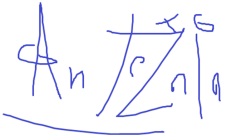 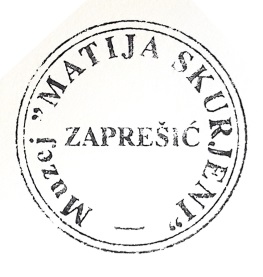 